احكام و تعاليم فردى - عدم تمسّک به ظنون و اوهامحضرت بهاءالله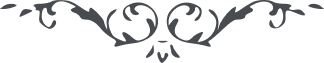 عدم تمسّک به ظنون و اوهامحضرت بهاءالله:1 – " هذه حدود الله الّتي رقمت من القلم الأعلى في الزّبر والألواح تمسّكوا بأوامر الله وأحكامه ولا تكونوا من الّذين أخذوا أصول أنفسهم ونبذوا أصول الله ورآئهم بما اتّبعوا الظّنون والأوهام " (كتاب اقدس – بند 17)2 – " يا عباد الرّحمن قوموا على خدمة الأمر على شأن لا تأخذكم الأحزان من الّذين كفروا بمطلع الآيات لما جآء الوعد وظهر الموعود اختلف النّاس وتمسّك كلّ حزب بما عنده من الظّنون والأوهام " (كتاب اقدس – بند 35)3 – " خافوا الله ولا تتّبعوا ما عندكم من الأوهام اتّبعوا ما يأمركم به ربّكم العزيز الحكيم " (كتاب اقدس – بند 37)4 – " قل يا معشر العلمآء أما تسمعون صرير قلمي الأعلى وأما ترون هذه الشّمس المشرقة من الأفق الأبهى إلى مَ اعتكفتم على أصنام أهوآئكم دعوا الأوهام وتوجّهوا إلى الله مولاكم القديم " (كتاب اقدس – بند 41)5 – " يا معشر العلمآء لمّا نزّلت الآيات وظهرت البيّنات رأيناكم خلف الحجبات إن هذا إلاّ شيء عجاب قد افتخرتم باسمي وغفلتم عن نفسي إذ أتى الرّحمن بالحجّة والبرهان إنّا خرقنا الأحجاب إيّاكم أن تحجبوا النّاس بحجاب آخر كسّروا سلاسل الأوهام باسم مالك الأنام ولا تكوننّ من الخادعين إذا أقبلتم إلى الله ودخلتم هذا الأمر لا تفسدوا فيه ولا تقيسوا كتاب الله بأهوآئكم هذا نصح الله من قبل ومن بعد يشهد بذلك شهدآء الله وأصفيآئه إنّا كلّ له شاهدون " (كتاب اقدس – بند 165)6 – " استعيذوا بالله يا معشر العلمآء ولا تجعلوا أنفسكم حجابا بيني وبين خلقي كذلك يعظكم الله ويأمركم بالعدل لئلّا تحبط أعمالكم وأنتم غافلون " (كتاب اقدس – بند 167)7 – " ليس هذا أمر تلعبون به بأوهامكم وليس هذا مقام يدخل فيه كلّ جبان موهوم " (كتاب اقدس – بند 178)